     Согласно официальной информации пресс-службы ГУ МЧС России по Иркутской области, утром 22 мая в г. Усть-Илимске на проспекте Дружбы Народов произошёл пожар в 9-этажном доме. В пожарно-спасательную службу в пятом часу утра поступило сообщение о задымлении в подъезде, из-за чего жители верхних этажей не могли самостоятельно эвакуироваться. К месту пожара были направлены 3 пожарных расчёта пожарно-спасательной части № 51.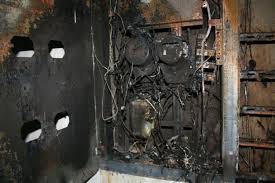      На момент прибытия первого подразделения горели электрощиты и электрокабель на 7, 8 и 9 этажах, в подъезде наблюдалось сильное задымление.С нижних этажей самостоятельно эвакуировались 10 человек. Жильцы верхних этажей, где из-за горевшей проводки стоял плотный дым, оказались изолированными от выхода, так как в доме коридорного типа проход к самым дальним квартирам на трёх верхних этажах был заблокированным железными дверями, и они оказались в тупике. Пожарные в составе звена газодымозащитной службы вскрыли двери, разбудили людей и вывели из дома 25 человек с помощью спасательных устройств.     В течение 7 минут открытый огонь был потушен, еще час потребовался на ликвидацию последствий пожара, проветривание подъезда и проверку квартир. Огнем были повреждены сгораемые элементы электрооборудования в щитах на трёх этажах, закопчены стены и потолочное перекрытие коридоров. Причиной пожара стало короткое замыкание.    Всего за прошлые сутки в Иркутской области произошло 19 пожаров, 7 из них – в жилом секторе. С начала года в Иркутской области произошло 3257 пожаров, спасено более 500 человек.      ОГБУ «ПСС Иркутской области» призывает граждан соблюдать правила пожарной безопасности при эксплуатации различных электроприборов и не превышая нагрузку на электросеть.  Инструктор ОГБУ «Пожарно-спасательная служба Иркутской области»Е.Г. Степанюк